							       Name: _________________________________________________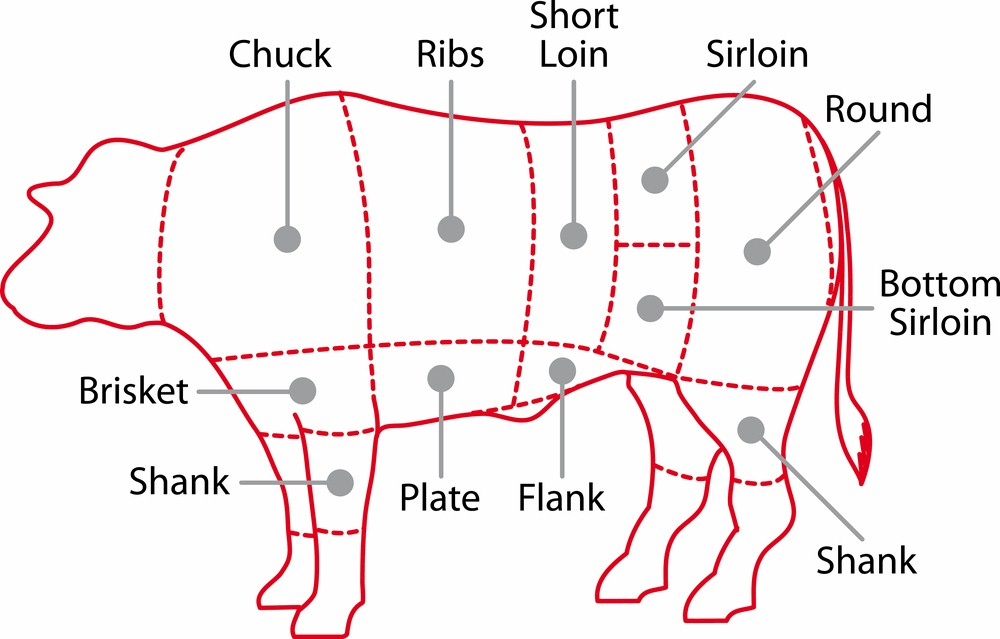 									        Date: ___________________ Period: _____							        Culinary Arts Ch. 19 MEAT COOKERY Study GuideRefer to pages 320-333 in the “Guide to Good Food” textbook.Nutrition ValuesHow many ounces of protein do most teens need each day? _____________ oz.Meats contain proteins essential for ________________________________________________________________.Meats are also good sources of ________________________, _____________________, ______________________.Ground meats are generally higher in fat. When selecting ground meat, choose at least _________% lean. Choosing lean cuts such as _____________________ & ______________________ sections of beef and the ______________________________ & _____________________________ sections of pork.Use cooking methods such as _____________________________ & __________________________ and nonstick pans when _______________________ & __________________________ to eliminate the need for added fat during cooking. Trim the fat from the surface of chilled meat ______________________ & ______________________. The carcass of meat is first cut into smaller pieces called _____________________________ cuts and then cut into even smaller pieces called _________________________ cuts which are sold at the grocery store. The difference between “Ground Beef” and “Hamburger” is ground beef contains only 						_____________ originally attached to the meat before grinding. 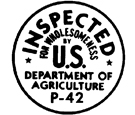 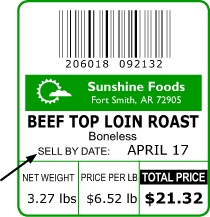 Reading a Meat LabelWhat is the wholesale cut from which this piece of meat comes from? _______________________What is the name of the retail cut? _______________________How much does this piece of meat weigh? _____________ lbs. What is the unit price of this meat? $ _________________ lb. How much would you have to pay for this package ofmeat? $ _________________Meat Preparation & Cooking 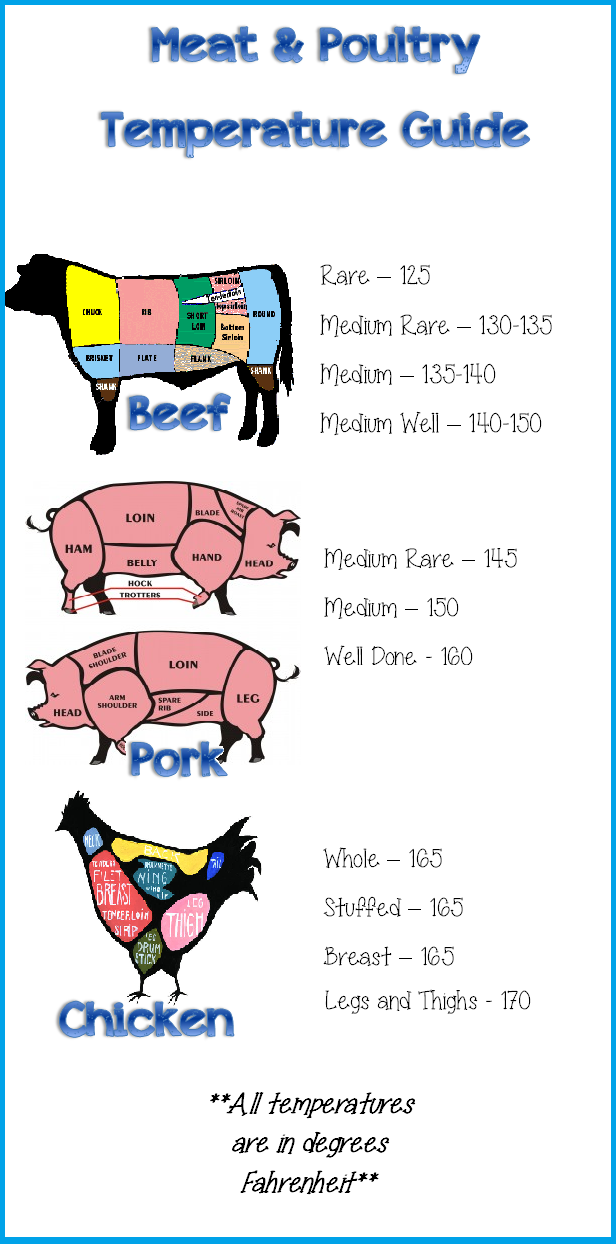  The suggested time frames during which different types of meats can be refrigerated is between ________ - ________ days.Meat consists of connective tissues called____________________________ and ____________________________. Describe the tenderizing method to break down connective tissue:Pounding/Grinding _________________________________________________________________________Slicing/Cubing  __________________________________________________________________________Commercial Meat Tenderizer  __________________________________________________________________________Marinade __________________________________________________________________________The safety guidelines regarding the use of a marinade with raw meat, suggest you keep marinade _____________________, discard after use, or boil for 1 minute before using on cooked meat.Meat 101_______	Meat obtained from mature cattle over 12 months of age.	A.  meat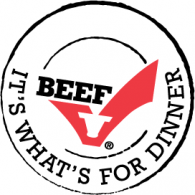 _______	The meat of sheep less than one year old. 				B.  pork_______	The edible portion of mammals. 					C.  veal_______	The meat of swine. 							D.  beef_____	The meat of cattle less than three months of age.			E.  lamb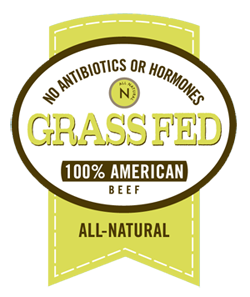 _____	Edible parts of animals other than muscle, such as liver & heart. 	A. Prime_____	Flecks of fat found throughout the lean muscles of meat. 		B. Choice _____	More internal fat, and is more tender and juicier than select. 	C. Marbling_____	Less marbling, fairly tender, but may lack juiciness and flavor.	D. Variety Meats_____	Abundant flecks of fat within the lean meat and sold in restaurants. E. Select_____	Doesn’t allow animal to 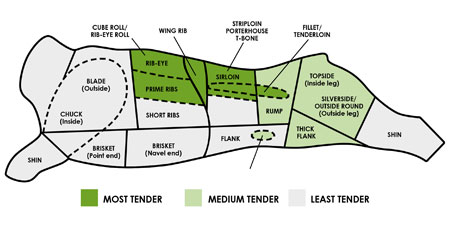 be given grow hormones & antibiotics. 			A. Grass Fed_____	Cattle confined in feed lots and eat mostly grain. 		B. Grain Fed_____	Cattle spend a majority oftheir lives eating grass on pastures. 			C. Organic_____	Broil, Grill, Roast		D. Moist_____	Braise, Stew			E. Dry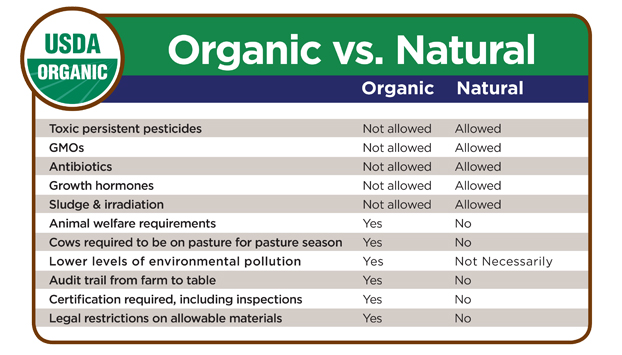 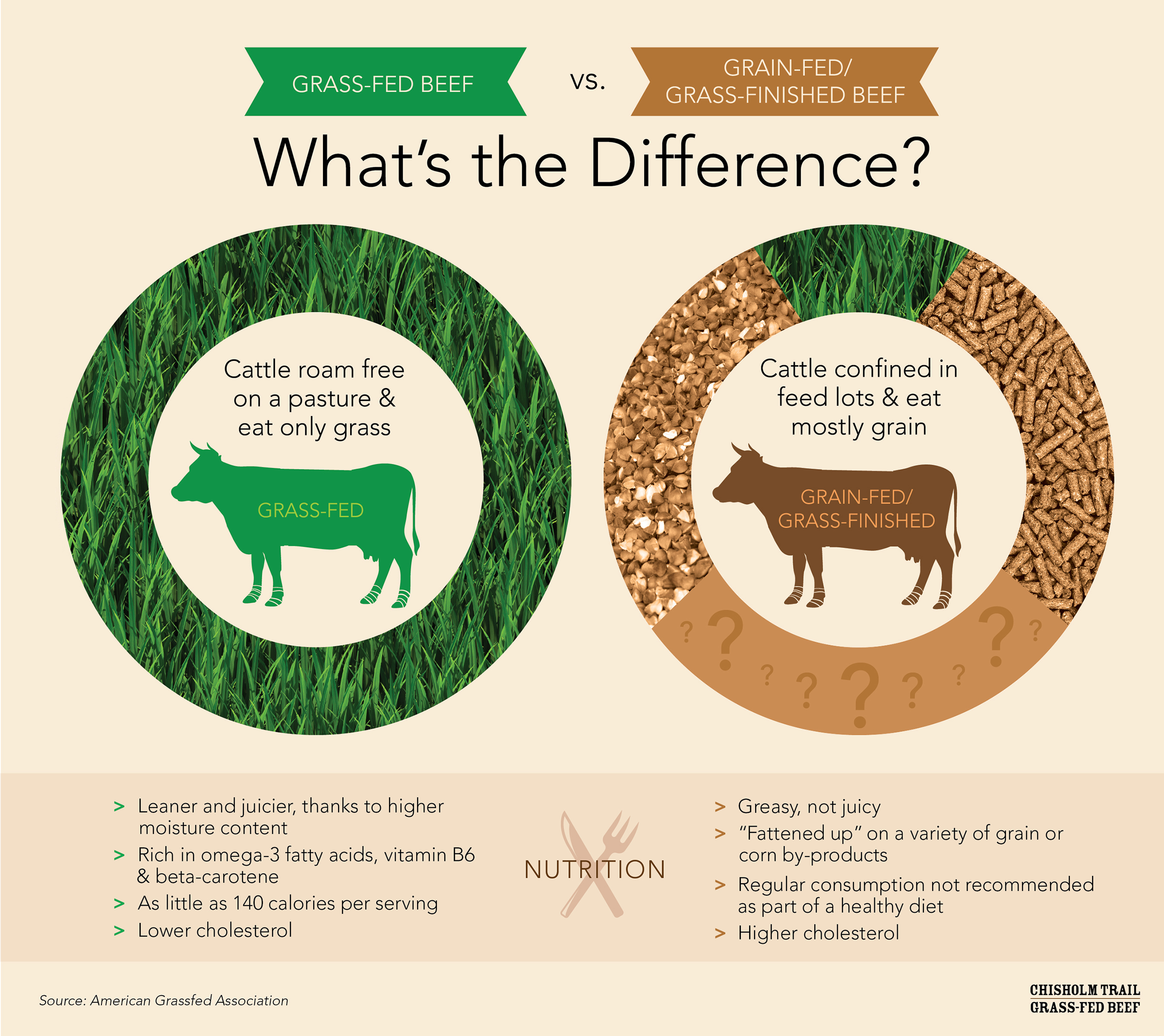 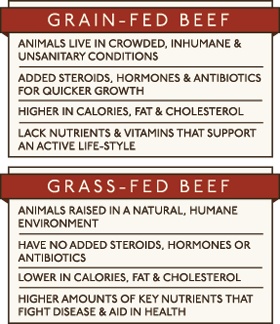 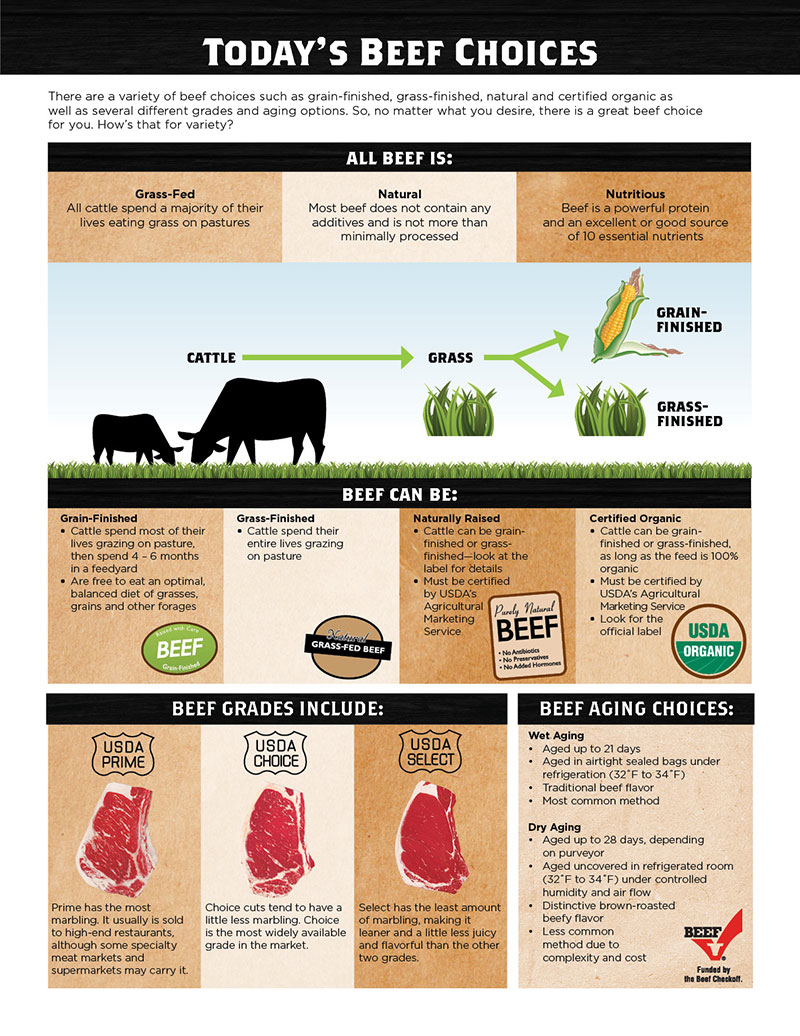 